1)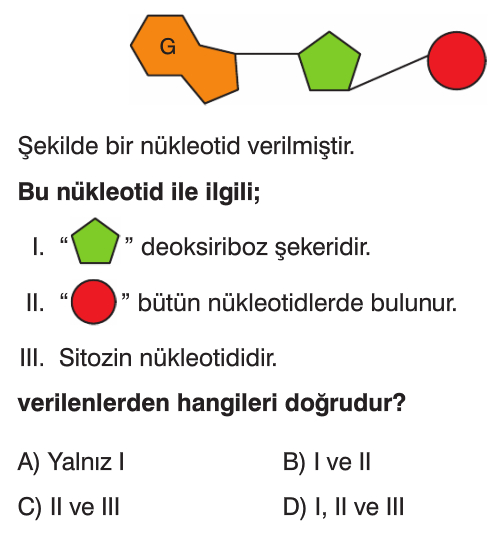  2)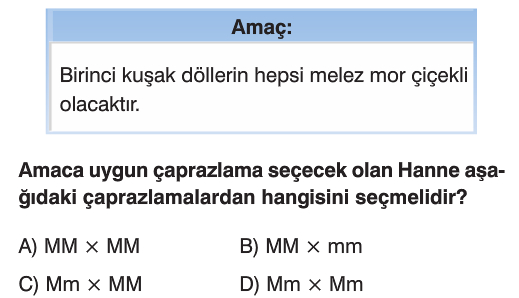  3) 4) 5)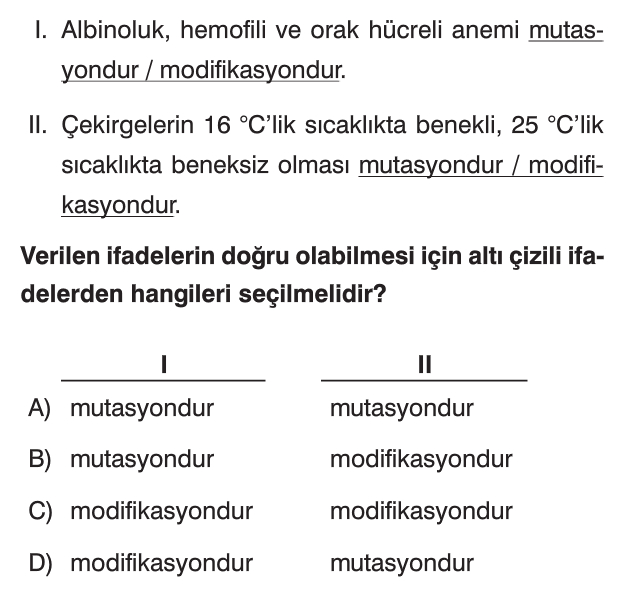 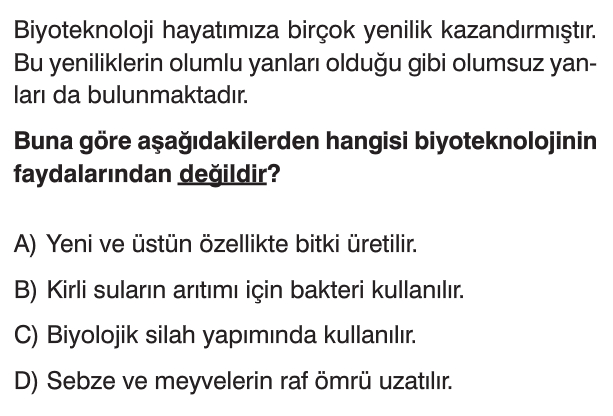 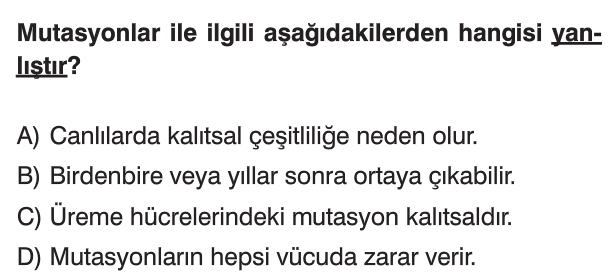  6)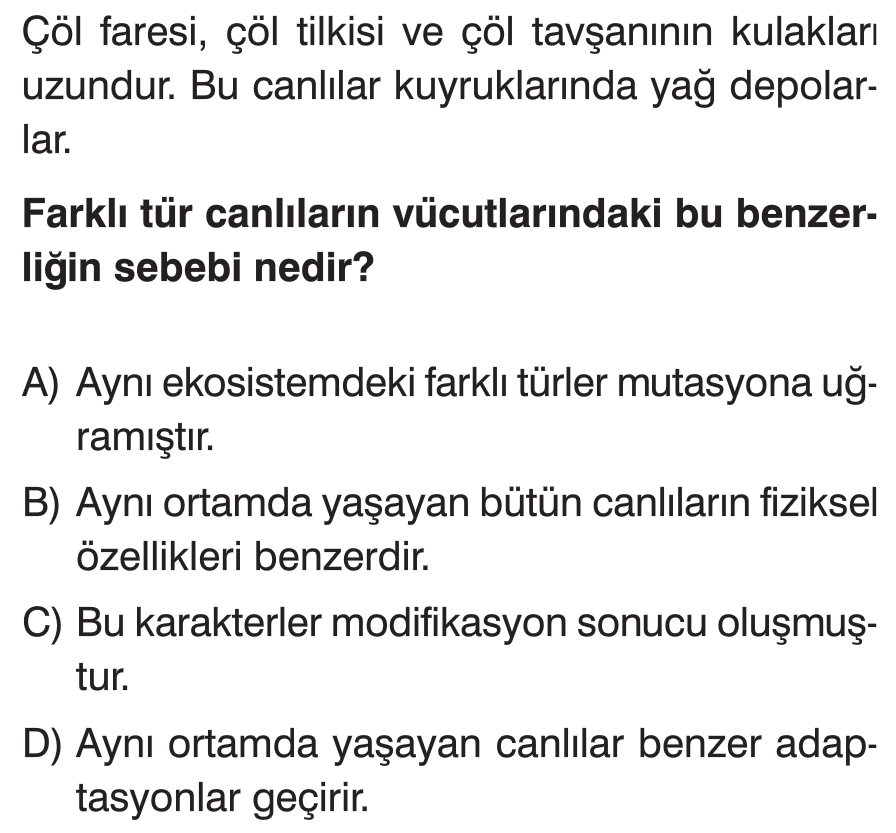  7)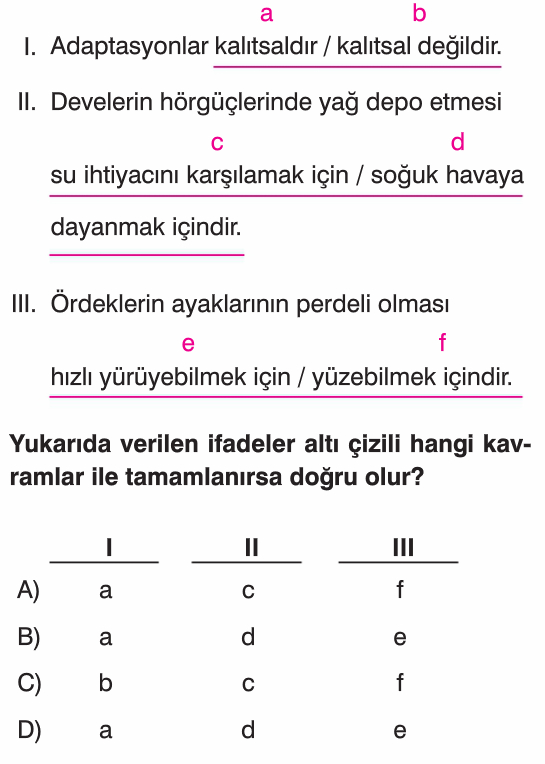 8)9)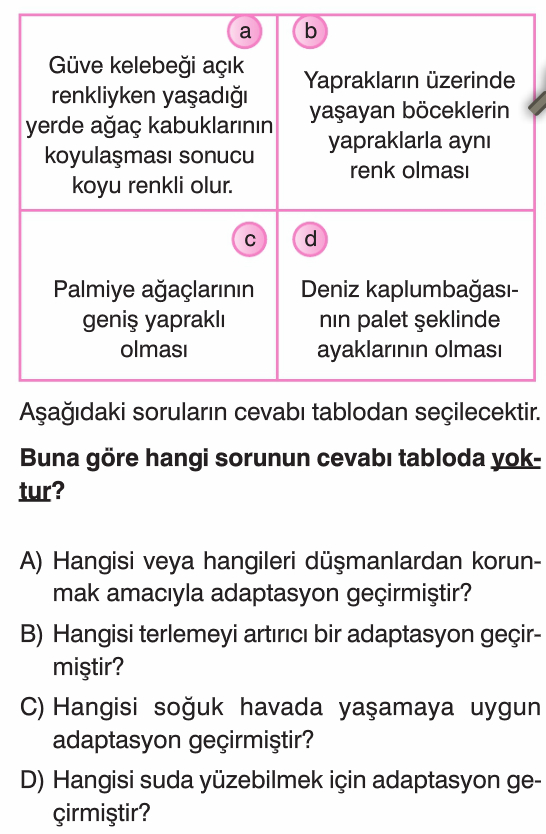 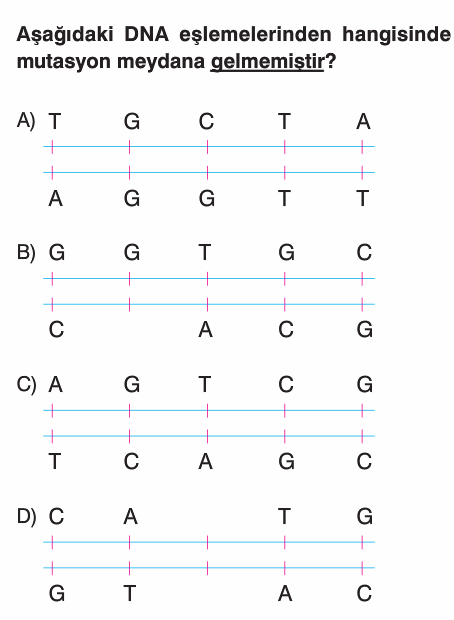  10)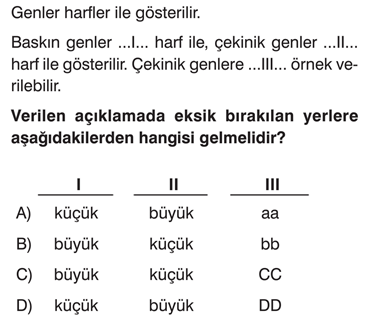  11)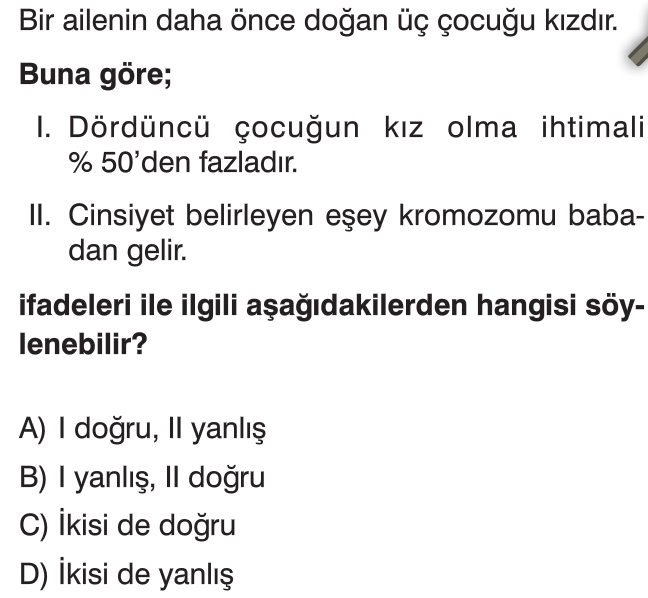  12)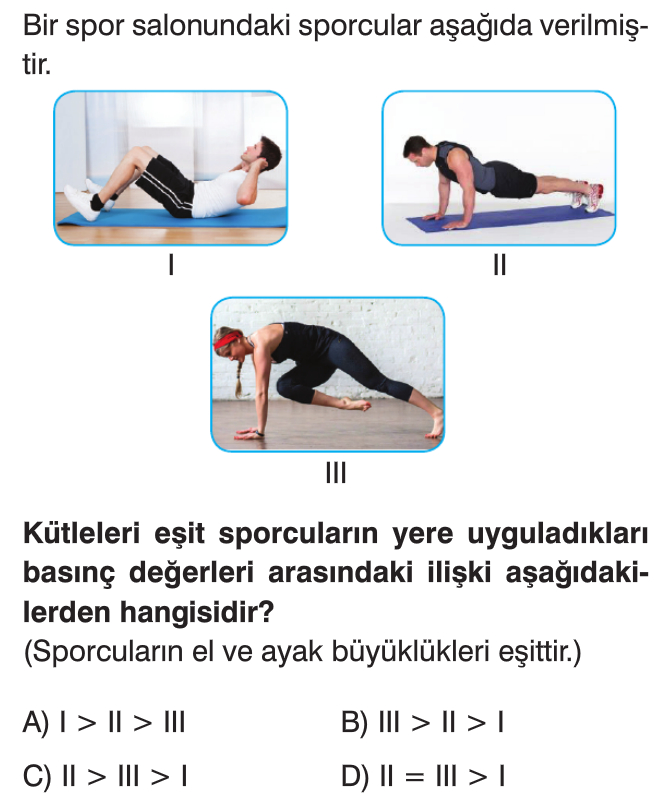  13)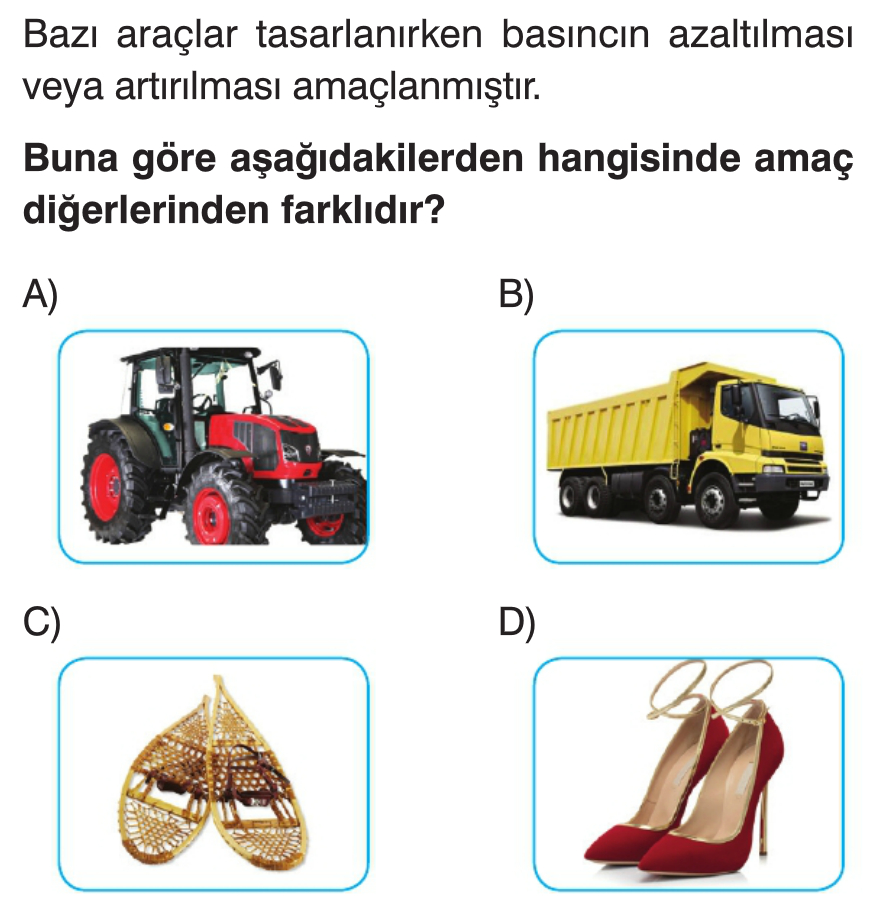  14) 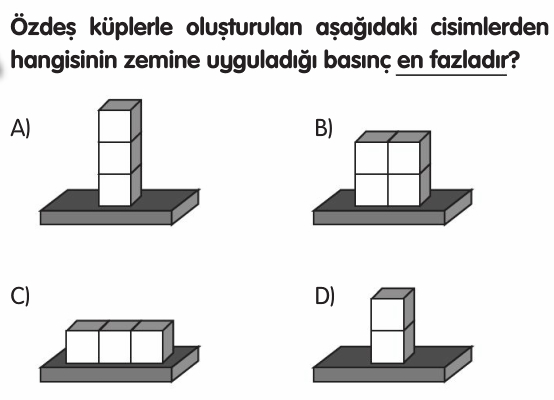 15)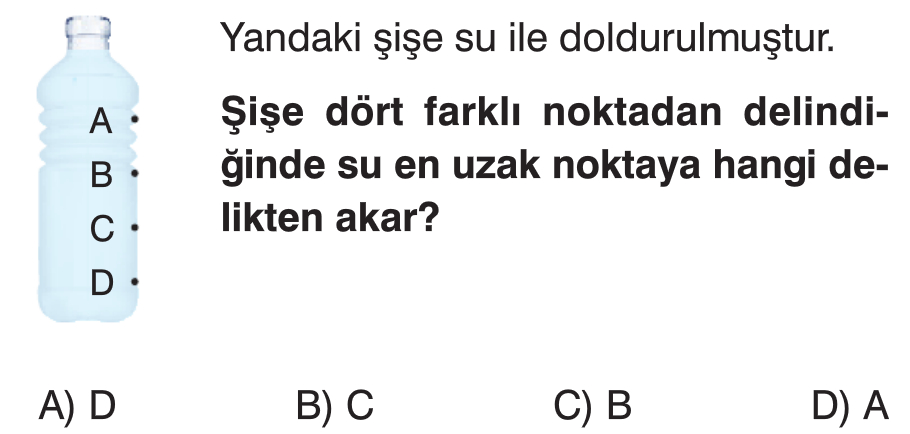  16)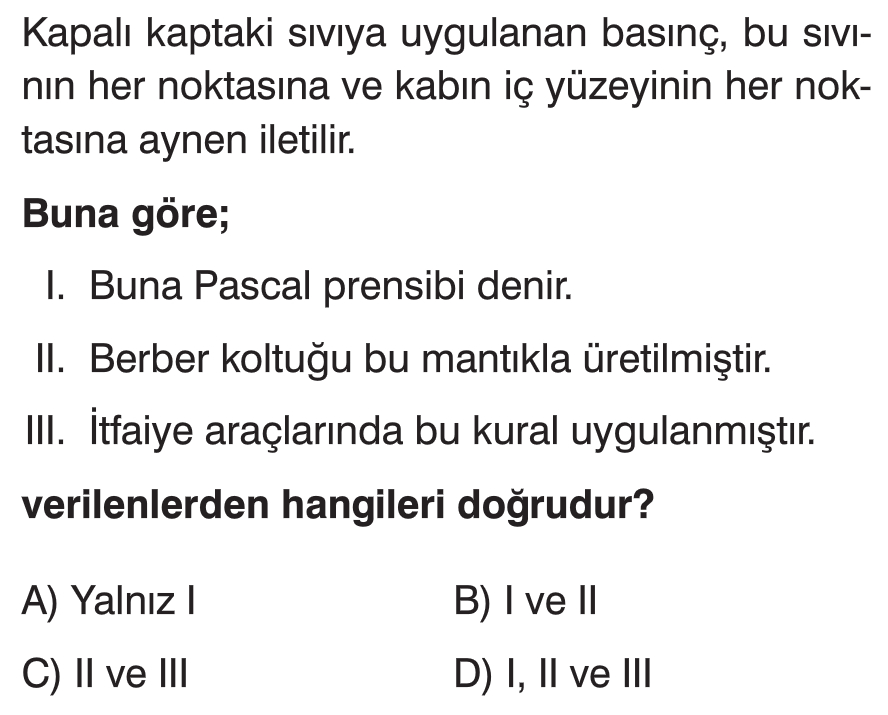  17)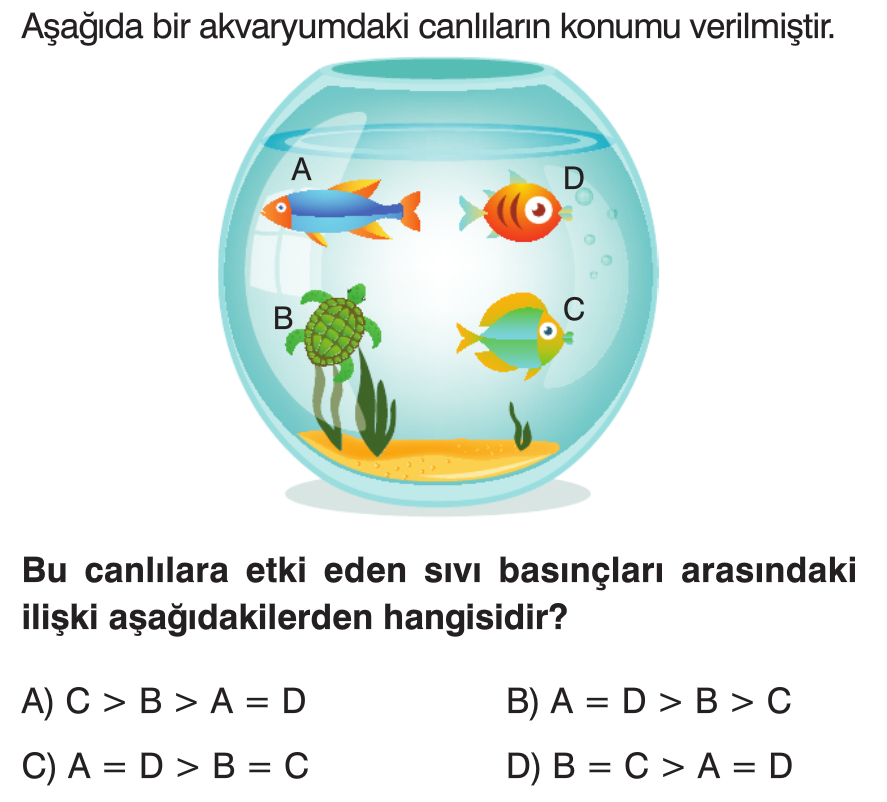  18) 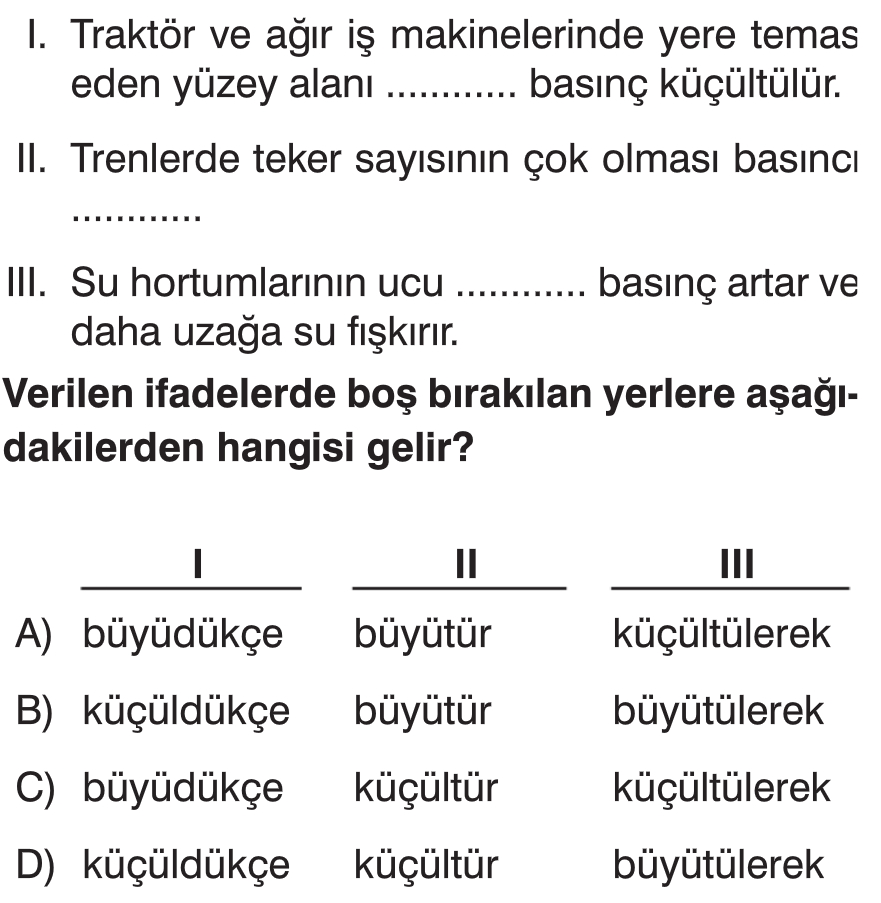  19) 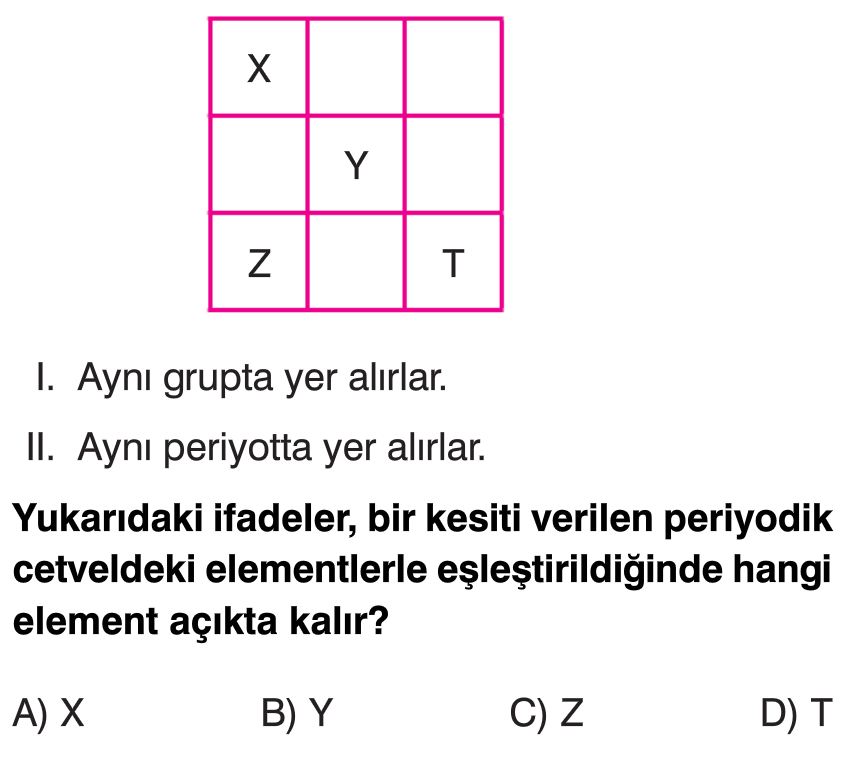  20) 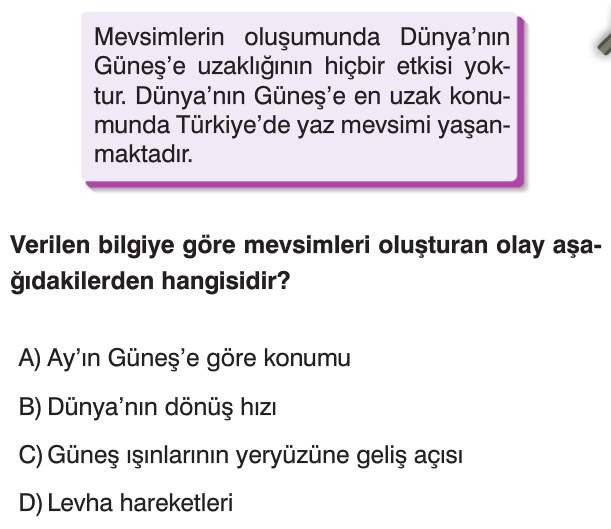  21) 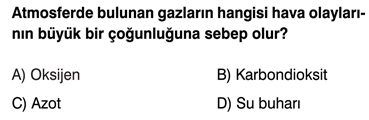  22) 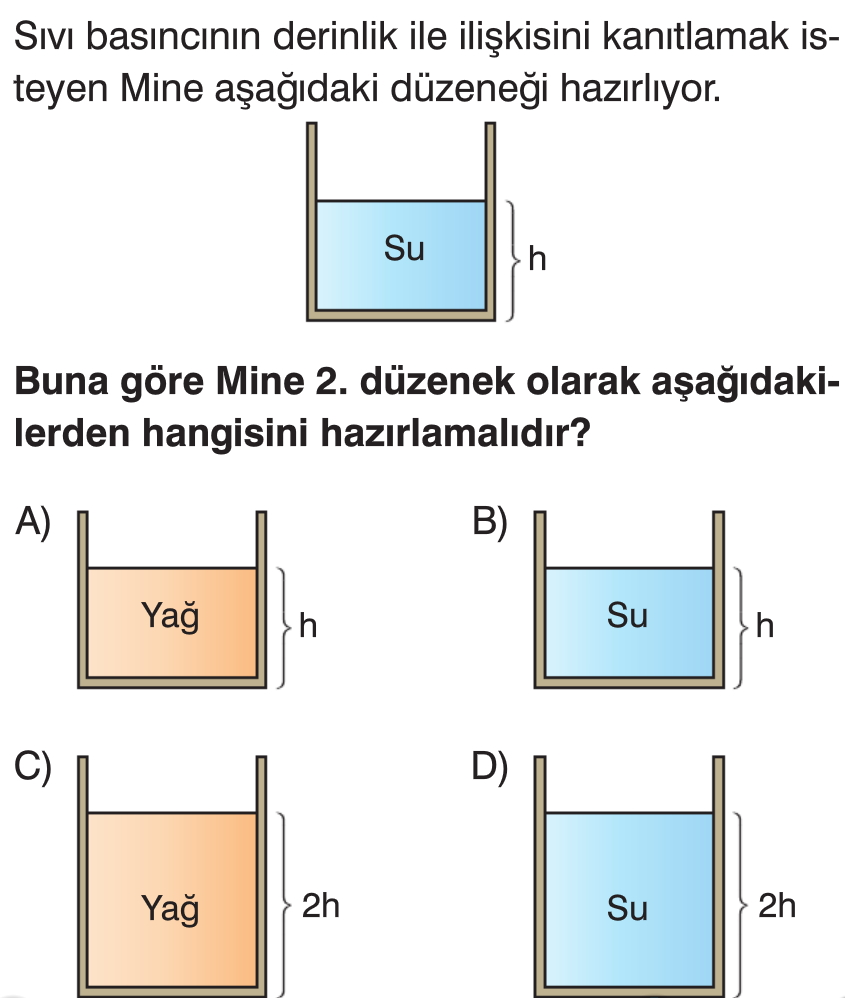 23) 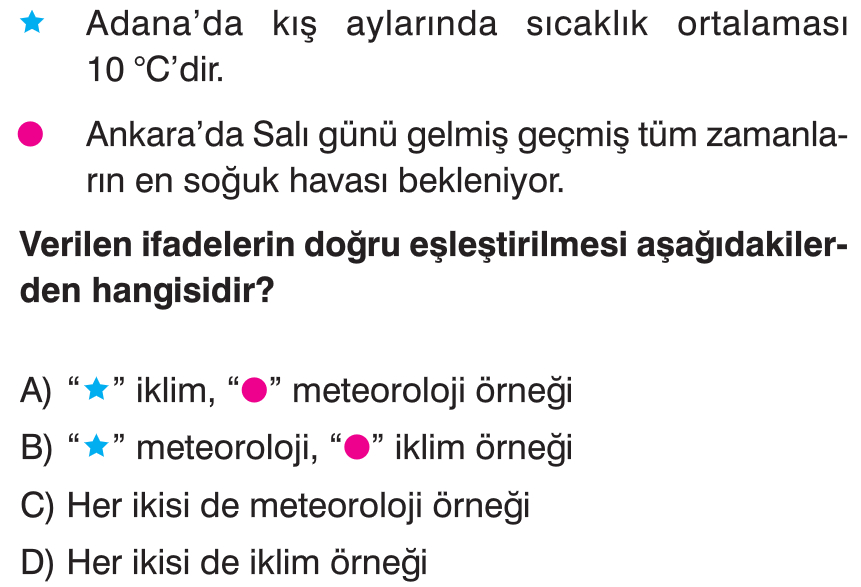  24) 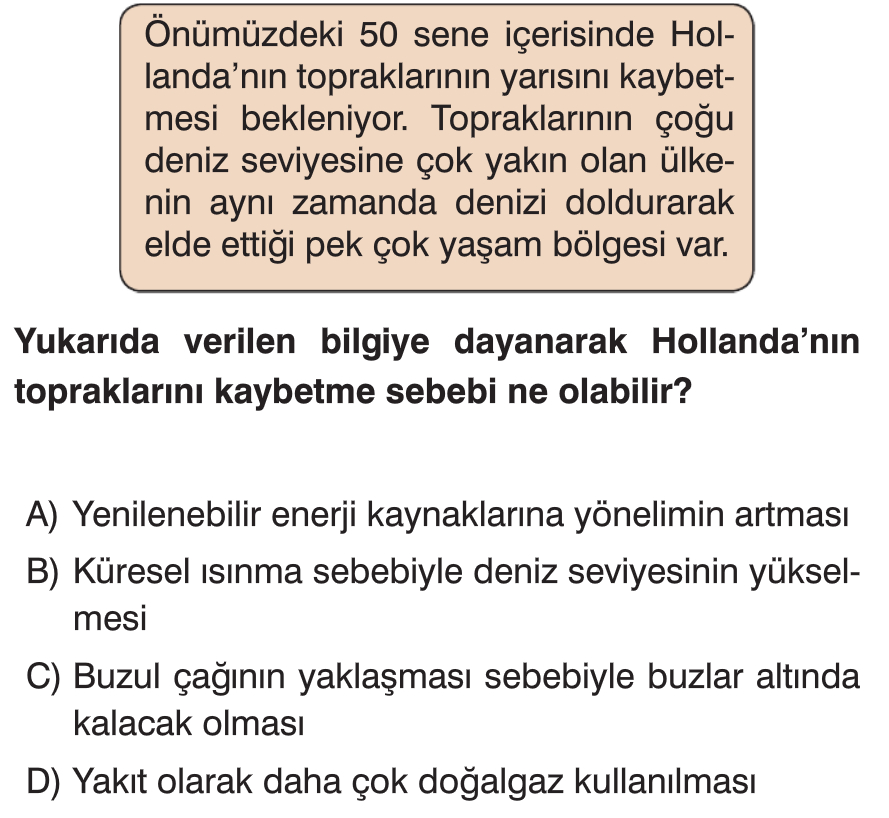 25) 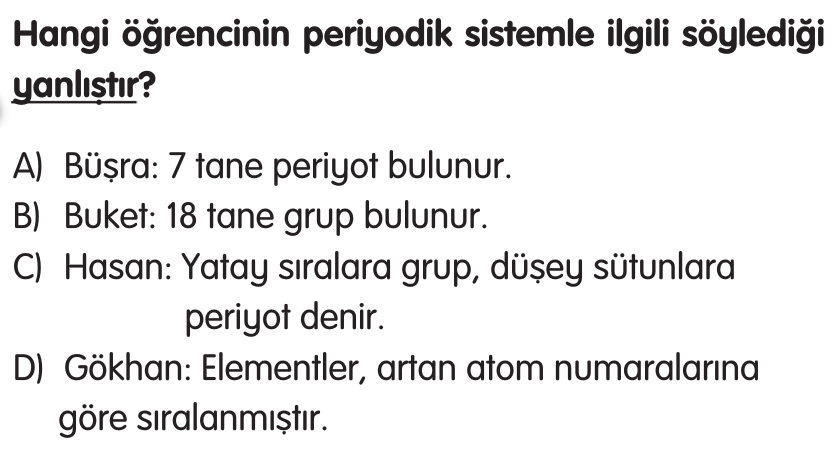 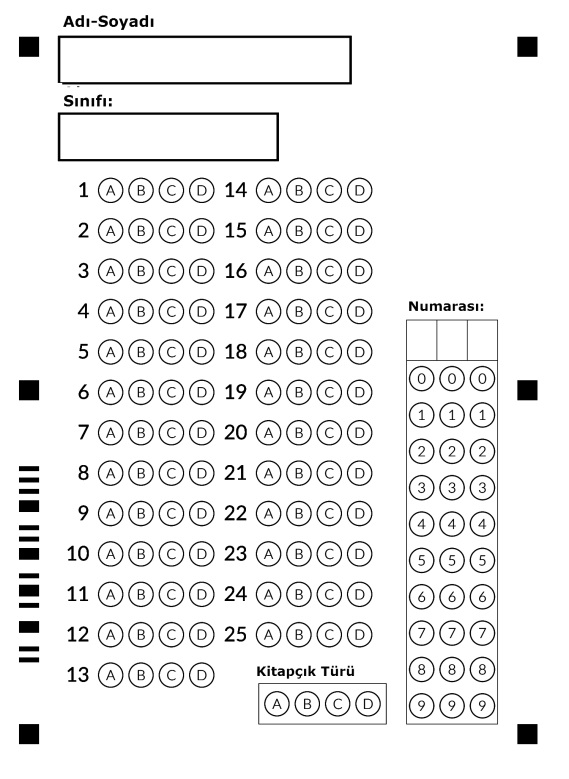 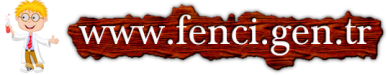 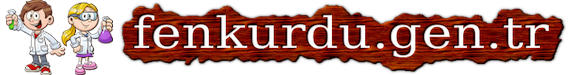 Daha fazla yazılı sorusu ve evraka  https://www.facebook.com/groups/fenkurdu  öğretmen grubumuzdan ulaşabilirsiniz.